ANEXO X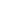 Pelo presente Termo de Compromisso, eu 			, servidor/a do Instituto Federal de Goiás, Matrícula Nº 	, assumo o compromisso de orientar a execução do Projeto, intitulado:		, com a participação do/a voluntário/a 			, aluno/a do curso: 	, durante o período de 01 de setembro de 2024 a 31 de agosto de 2025, o qual foi apresentado e recomendado conforme as instruções presentes no Edital Nº  /2024-PROPPG do IFG e no Regulamento do Programa Institucional de Bolsas de Iniciação Científica e Tecnológica e Inovação do IFG, onde também constam procedimentos a serem seguidos e que são destacados a seguir.DEVERES DO/A ESTUDANTE VOLUNTÁRIO(A):Executar o projeto/plano de pesquisa aprovado;Redigir o Relatório Semestral para que o(a) orientador(a) possa anexá-lo no sistema até a data limite, que será divulgada em ocasião oportuna pela DPI/PROPPG, sob pena de exclusão do Programa;Redigir o Relatório Final, ao término da execução do Projeto para que o orientador(a) possa anexá-lo até a data limite, que será divulgada em ocasião oportuna pela DPI/PROPPG, sob pena de ficar inadimplente com o Programa;Apresentar os resultados alcançados nos Seminários (local e institucional) de Iniciação Científica e Tecnológica do IFG e outros eventos indicados pela GEPEX e pela Pró- Reitoria de Pesquisa e Pós-Graduação do IFG, sob pena de suspensão da bolsa e/ou de ficar inadimplente com o Programa, caso ao não cumprimento da solicitação;Nas publicações e trabalhos apresentados, fazer referência à sua condição de participação no Programa;Manter os dados cadastrais atualizados junto à GEPEX (e-mail, telefone, endereço);Devolver ao IFG, em valores atualizados, as parcelas mensais indevidamente recebidas, caso os requisitos e compromissos estabelecidos pelo Programa não sejam atendidos/cumpridos.DEVERES DO(A) ORIENTADOR(A):Orientar e avaliar o/a bolsista em todas as fases do seu programa de pesquisa, incluindo elaboração dos relatórios técnico-científicos para divulgação dos resultados;Submeter o trabalho realizado pelo/a bolsista aos Seminários (local e institucional) de Iniciação Científica e Tecnológica do IFG e acompanhar sua apresentação, sob pena de ficar inadimplente com o Programa;Incluir o nome do/a estudante bolsista do projeto nas publicações e nos trabalhos apresentados em congressos, seminários e outros;Anexar no sistema o Relatório Semestral, conforme data estabelecida em ocasião oportuna pela DPI/PROPPG; sob pena de ficar inadimplente com o Programa;Anexar no sistema o Relatório Final, ao término da execução do Projeto conforme data estabelecida em ocasião oportuna pela DPI/PROPPG; sob pena de ficar inadimplente com o Programa;Comunicar à GEPEX qualquer alteração relativa à execução do projeto;Não permitir que a parcela mensal da bolsa percebida pelo/a bolsista seja dividida com outro/s estudante/s.Local e Data: 	, 	/	/2024.Orientador/aAluno(a) Voluntário(a)